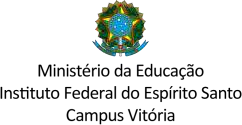 REQUERIMENTO DE MATRÍCULAIlmª Srª. Coordenador(a) de Registros Acadêmicos (CRA): (Preencher sem abreviaturas com os dados do aluno)Vitória - ES,	de	de 2023Assinatura do(a) aluno(a) ou responsável legal	Servidor(a) responsável pelo atendimento,Eu (nome):Eu (nome):Eu (nome):Eu (nome):Eu (nome):Eu (nome):Eu (nome):Eu (nome):Data de Nasc.:	/	/Data de Nasc.:	/	/Data de Nasc.:	/	/Data de Nasc.:	/	/Nome social (deixar em branco caso não tenha):Nome social (deixar em branco caso não tenha):Nome social (deixar em branco caso não tenha):Nome social (deixar em branco caso não tenha):Nome social (deixar em branco caso não tenha):Nome social (deixar em branco caso não tenha):Nome social (deixar em branco caso não tenha):Nome social (deixar em branco caso não tenha):Nome social (deixar em branco caso não tenha):Nome social (deixar em branco caso não tenha):Nome social (deixar em branco caso não tenha):Nome social (deixar em branco caso não tenha):Endereço (rua, av.):Endereço (rua, av.):Endereço (rua, av.):Endereço (rua, av.):Endereço (rua, av.):Endereço (rua, av.):Endereço (rua, av.):Nº:Nº:Nº:Compl.:Compl.:Bairro:Bairro:Bairro:CEP:CEP:CEP:CEP:Cidade:Cidade:Cidade:Cidade:Cidade:Sexo: M ( )	F ( )Etnia: ( ) Branca	( ) Amarela	( )Parda	( ) Indígena	( ) Preta	( ) Outra:Etnia: ( ) Branca	( ) Amarela	( )Parda	( ) Indígena	( ) Preta	( ) Outra:Etnia: ( ) Branca	( ) Amarela	( )Parda	( ) Indígena	( ) Preta	( ) Outra:Etnia: ( ) Branca	( ) Amarela	( )Parda	( ) Indígena	( ) Preta	( ) Outra:Etnia: ( ) Branca	( ) Amarela	( )Parda	( ) Indígena	( ) Preta	( ) Outra:Etnia: ( ) Branca	( ) Amarela	( )Parda	( ) Indígena	( ) Preta	( ) Outra:Etnia: ( ) Branca	( ) Amarela	( )Parda	( ) Indígena	( ) Preta	( ) Outra:Etnia: ( ) Branca	( ) Amarela	( )Parda	( ) Indígena	( ) Preta	( ) Outra:Etnia: ( ) Branca	( ) Amarela	( )Parda	( ) Indígena	( ) Preta	( ) Outra:Etnia: ( ) Branca	( ) Amarela	( )Parda	( ) Indígena	( ) Preta	( ) Outra:Etnia: ( ) Branca	( ) Amarela	( )Parda	( ) Indígena	( ) Preta	( ) Outra:Necessidades especiais:	Nenhuma ( )	Física ( )	Visual (   )	Auditiva ( )	Mental ( )	Outra:Necessidades especiais:	Nenhuma ( )	Física ( )	Visual (   )	Auditiva ( )	Mental ( )	Outra:Necessidades especiais:	Nenhuma ( )	Física ( )	Visual (   )	Auditiva ( )	Mental ( )	Outra:Necessidades especiais:	Nenhuma ( )	Física ( )	Visual (   )	Auditiva ( )	Mental ( )	Outra:Necessidades especiais:	Nenhuma ( )	Física ( )	Visual (   )	Auditiva ( )	Mental ( )	Outra:Necessidades especiais:	Nenhuma ( )	Física ( )	Visual (   )	Auditiva ( )	Mental ( )	Outra:Necessidades especiais:	Nenhuma ( )	Física ( )	Visual (   )	Auditiva ( )	Mental ( )	Outra:Necessidades especiais:	Nenhuma ( )	Física ( )	Visual (   )	Auditiva ( )	Mental ( )	Outra:Necessidades especiais:	Nenhuma ( )	Física ( )	Visual (   )	Auditiva ( )	Mental ( )	Outra:Necessidades especiais:	Nenhuma ( )	Física ( )	Visual (   )	Auditiva ( )	Mental ( )	Outra:Necessidades especiais:	Nenhuma ( )	Física ( )	Visual (   )	Auditiva ( )	Mental ( )	Outra:Necessidades especiais:	Nenhuma ( )	Física ( )	Visual (   )	Auditiva ( )	Mental ( )	Outra:E-mail:E-mail:E-mail:E-mail:E-mail:E-mail:E-mail:E-mail:E-mail:E-mail:E-mail:E-mail:Tel. Fixo:Tel. Fixo:Tel. Fixo:Tel. Fixo:Tel. Fixo:Tel. Celular:Tel. Celular:Tel. Celular:Tel. Celular:Tel. Celular:Tel. Celular:Tel. Celular:Natural (cidade/Estado):Natural (cidade/Estado):Natural (cidade/Estado):Natural (cidade/Estado):Natural (cidade/Estado):Natural (cidade/Estado):Estado Civil:Estado Civil:Estado Civil:Estado Civil:Estado Civil:Nº de filhos:Profissão:Profissão:Tipo sang.:Tipo sang.:Tipo sang.:Nacionalidade:Nacionalidade:Nacionalidade:Nacionalidade:Nacionalidade:Nacionalidade:Nacionalidade:Grau de instrução:Grau de instrução:Grau de instrução:Grau de instrução:Renda familiar:*Renda familiar:*Renda familiar:*Renda familiar:*Renda familiar:*Nº de membros da família:Nº de membros da família:Nº de membros da família:CPF:CPF:Identidade:Identidade:Identidade:Identidade:Estado emissor:Estado emissor:Estado emissor:Estado emissor:Estado emissor:Órgão emissor:Nome do pai:Nome do pai:Nome do pai:Nome do pai:Nome do pai:Nome do pai:Nome do pai:Nome do pai:Nome do pai:Nome do pai:Nome do pai:Nome do pai:Nome da mãe:Nome da mãe:Nome da mãe:Nome da mãe:Nome da mãe:Nome da mãe:Nome da mãe:Nome da mãe:Nome da mãe:Nome da mãe:Nome da mãe:Nome da mãe:* é o somatório da renda individual dos moradores do mesmo domicílio.* é o somatório da renda individual dos moradores do mesmo domicílio.* é o somatório da renda individual dos moradores do mesmo domicílio.* é o somatório da renda individual dos moradores do mesmo domicílio.* é o somatório da renda individual dos moradores do mesmo domicílio.* é o somatório da renda individual dos moradores do mesmo domicílio.* é o somatório da renda individual dos moradores do mesmo domicílio.* é o somatório da renda individual dos moradores do mesmo domicílio.* é o somatório da renda individual dos moradores do mesmo domicílio.* é o somatório da renda individual dos moradores do mesmo domicílio.* é o somatório da renda individual dos moradores do mesmo domicílio.* é o somatório da renda individual dos moradores do mesmo domicílio.Venho requerer a V S.ª matrícula no curso de Licenciatura em Letras Português - Modalidade EAD(  ) AC - Ação Concorrência( ) PEB - Professor da Educação BásicaVenho requerer a V S.ª matrícula no curso de Licenciatura em Letras Português - Modalidade EAD(  ) AC - Ação Concorrência( ) PEB - Professor da Educação BásicaVenho requerer a V S.ª matrícula no curso de Licenciatura em Letras Português - Modalidade EAD(  ) AC - Ação Concorrência( ) PEB - Professor da Educação BásicaVenho requerer a V S.ª matrícula no curso de Licenciatura em Letras Português - Modalidade EAD(  ) AC - Ação Concorrência( ) PEB - Professor da Educação BásicaVenho requerer a V S.ª matrícula no curso de Licenciatura em Letras Português - Modalidade EAD(  ) AC - Ação Concorrência( ) PEB - Professor da Educação BásicaVenho requerer a V S.ª matrícula no curso de Licenciatura em Letras Português - Modalidade EAD(  ) AC - Ação Concorrência( ) PEB - Professor da Educação BásicaVenho requerer a V S.ª matrícula no curso de Licenciatura em Letras Português - Modalidade EAD(  ) AC - Ação Concorrência( ) PEB - Professor da Educação BásicaVenho requerer a V S.ª matrícula no curso de Licenciatura em Letras Português - Modalidade EAD(  ) AC - Ação Concorrência( ) PEB - Professor da Educação BásicaVenho requerer a V S.ª matrícula no curso de Licenciatura em Letras Português - Modalidade EAD(  ) AC - Ação Concorrência( ) PEB - Professor da Educação BásicaVenho requerer a V S.ª matrícula no curso de Licenciatura em Letras Português - Modalidade EAD(  ) AC - Ação Concorrência( ) PEB - Professor da Educação BásicaVenho requerer a V S.ª matrícula no curso de Licenciatura em Letras Português - Modalidade EAD(  ) AC - Ação Concorrência( ) PEB - Professor da Educação BásicaVenho requerer a V S.ª matrícula no curso de Licenciatura em Letras Português - Modalidade EAD(  ) AC - Ação Concorrência( ) PEB - Professor da Educação BásicaCOMPROVANTE DE REQUERIMENTO DE MATRÍCULANome do(a) aluno(a):Curso de Licenciatura em Letras EADAtendido(a) por:Vitória:	de	de 2023